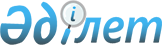 Об утверждении Типового договора о покупке услуги по поддержанию готовности электрической мощности с субъектами оптового рынка, включенными в Реестр групп лицПриказ Министра энергетики Республики Казахстан от 14 декабря 2018 года № 512. Зарегистрирован в Министерстве юстиции Республики Казахстан 20 декабря 2018 года № 17976.
      В соответствии с подпунктом 7-3) статьи 5 Закона Республики Казахстан от 9 июля 2004 года "Об электроэнергетике" ПРИКАЗЫВАЮ:
      1. Утвердить прилагаемый Типовой договор о покупке услуги по поддержанию готовности электрической мощности с субъектами оптового рынка, включенными в Реестр групп лиц.
      2. Департаменту реализации государственной политики в области электроэнергетики Министерства энергетики Республики Казахстан в установленном законодательством Республики Казахстан порядке обеспечить:
      1) государственную регистрацию настоящего приказа в Министерстве юстиции Республики Казахстан;
      2) в течение десяти календарных дней со дня государственной регистрации настоящего приказа направление его на казахском и русском языках в Республиканское государственное предприятие на праве хозяйственного ведения "Республиканский центр правовой информации Министерства юстиции Республики Казахстан" для официального опубликования и включения в Эталонный контрольный банк нормативных правовых актов Республики Казахстан;
      3) размещение настоящего приказа на интернет-ресурсе Министерства энергетики Республики Казахстан;
      4) в течение десяти рабочих дней после государственной регистрации настоящего приказа в Министерстве юстиции Республики Казахстан представление в Департамент юридической службы Министерства энергетики Республики Казахстан сведений об исполнении мероприятий, предусмотренных подпунктами 1), 2) и 3) настоящего пункта.
      3. Контроль за исполнением настоящего приказа возложить на курирующего вице-министра энергетики Республики Казахстан.
      4. Настоящий приказ вводится в действие по истечении десяти календарных дней после дня его первого официального опубликования.                    Типовой договор о покупке услуги по поддержанию готовности
             электрической мощности с субъектами оптового рынка, включенными в
                                     Реестр групп лиц
      ___________________________                               "___" ______________ 20__г.
(место заключения договора)
_______________________________________________________________________________,
(наименование энергопроизводящей организации, включенной в Реестр групп лиц,
       справка о государственной регистрации, дата и орган выдачи)
в лице _________________________________________________________________________,
                               (должность, Ф.И.О.)
действующего на основании
_______________________________________________________________________________,
                         (наименование документа)
именуемое в дальнейшем "Субъект", с одной стороны и
_______________________________________________________________________________,
             (наименование единого закупщика, справка о государственной
регистрации, дата и орган выдачи) в лице
_______________________________________________________________________________,
                               (должность, Ф.И.О.)
действующего на основании
_______________________________________________________________________________,
                   (учредительный документ единого закупщика)
именуемое в дальнейшем "Единый закупщик", с другой стороны, в дальнейшем
вместе также именуемые "Стороны", а по отдельности "Сторона", заключили
настоящий договор о покупке услуги по поддержанию готовности
электрической мощности (далее – Договор) о нижеследующем: Глава 1. Основные положения
      1. В настоящем Договоре используются следующие понятия и определения:
      1) аттестованная электрическая мощность – сумма аттестованных электрических мощностей электрических станций по результатам соответствующих аттестаций, в МВт;
      2) ведомость рабочих электрических мощностей генерации, технологических и технических минимумов – документ, составляемый Системным оператором на каждые сутки текущего и предстоящего расчетного периода (календарного месяца), в который включаются предоставленные энергопроизводящими организациями и согласованные Системным оператором значения рабочих электрических мощностей генерации, возможных электрических мощностей генерации, технологических и технических минимумов электрических станций энергопроизводящих организаций;
      3) генерирующая установка – устройство, вырабатывающее электрическую энергию;
      4) аттестация электрической мощности генерирующих установок – мероприятия, проводимые системным оператором, которые направлены на определение значений аттестованной электрической мощности и аттестованных скоростей увеличения и уменьшения электрической мощности;
      5) расчетный период - период, определенный в Договоре как период времени, равный одному календарному месяцу с 00-00 часов первого дня до 24-00 часов (время среднеевропейское – время меридиана Гринвича плюс один час) последнего дня месяца, за который производится расчет услуги по поддержанию готовности электрической мощности;
      6) системный оператор – национальная компания, осуществляющая централизованное оперативно-диспетчерское управление, обеспечение параллельной работы с энергосистемами других государств, поддержание баланса в энергосистеме, оказание системных услуг и приобретение вспомогательных услуг у субъектов оптового рынка электрической энергии, а также передачу электрической энергии по национальной электрической сети, ее техническое обслуживание и поддержание в эксплуатационной готовности;
      7) региональный профиль нагрузки – согласованный (определенный) системным оператором алгоритм расчета почасовых значений потребления (сальдо-перетока) электрической энергии потребителей рынка мощности;
      8) комплекс коммерческого учета – оборудование, необходимое для коммерческого учета, расположенное между определенной точкой коммерческого учета и точкой подключения к устройству сбора информации;
      9) тестовая команда – распоряжение, данное системным оператором энергопроизводящей организации, на изменение электрической мощности электрических станций, входящих в состав энергопроизводящей организации;
      10) технический минимум – сумма минимальных допустимых электрических мощностей генерирующих установок: для конденсационных, теплофикационных, газотурбинных и парогазовых электрических станций - по условиям обеспечения стабильности их работы согласно соответствующим паспортным данным, для гидравлических электрических станций – по условиям обеспечения заданных уполномоченным органом в области использования и охраны водного фонда, водоснабжения, водоотведения расходов воды, в МВт;
      11) технологический минимум – сумма минимальных электрических мощностей генерирующих установок (при заданном уровне их тепловой нагрузки), в МВт;
      12) уполномоченный орган – государственный орган, осуществляющий руководство в области электроэнергетики;
      13) услуга по поддержанию готовности электрической мощности – услуга, оказываемая энергопроизводящими организациями единому закупщику, по поддержанию готовности аттестованной в установленном порядке электрической мощности генерирующих установок к несению нагрузки;
      14) аттестованная скорость уменьшения электрической мощности – среднее значение скорости уменьшения электрической мощности электрической станцией энергопроизводящей организации за время прохождения электрической станцией третьего этапа аттестации электрической мощности генерирующих установок, в МВт/мин;
      15) аттестованная скорость увеличения электрической мощности – среднее значение скорости увеличения электрической мощности генерирующих установок электрической станции энергопроизводящей организации за время прохождения электрической станцией первого этапа аттестации электрической мощности генерирующих установок, в МВт/мин.
      Иные понятия и определения, использованные в настоящем Договоре, применяются в соответствии с законодательством Республики Казахстан в области электроэнергетики.
      Сноска. Пункт 1 - в редакции приказа Министра энергетики РК от 27.10.2020 № 368 (вводится в действие по истечении десяти календарных дней после дня его первого официального опубликования).

 Глава 2. Предмет Договора
      2. Субъект обязуется оказывать, а Единый закупщик покупать (потреблять) и оплачивать услугу по поддержанию готовности электрической мощности (далее – услуга по поддержанию) в соответствии с настоящим Договором и требованиями законодательства Республики Казахстан в области электроэнергетики.
      3. Технические условия и характеристики оказания услуги по поддержанию: ________________________________________________________________________________
 (в данном пункте предусматриваются технические условия и характеристики предмета Договора).
      4. Цена (индивидуальный тариф), по которой Единый закупщик обязуется оплачивать услугу по поддержанию Субъекта по настоящему Договору (далее – договорная цена), определяется согласно пункту 12 статьи 15-5 Закона Республики Казахстан "Об электроэнергетике" (далее - Закон) и подпункту 4) пункта 11 Правил организации и функционирования рынка электрической мощности, утвержденным приказом Министра энергетики Республики Казахстан от 27 февраля 2015 года № 152 (зарегистрирован в Реестре государственной регистрации нормативных правовых актов за № 10612) (далее – Правила рынка мощности).
      Договорная цена указывается по форме согласно приложению 1 к настоящему Договору.
      5. Объем услуги по поддержанию, который обязан по настоящему Договору оказывать Субъект Единому закупщику (далее – договорной объем), определяется согласно Правилам рынка мощности и пункту 12 статьи 15-5 Закона.
      Договорной объем указывается по форме согласно приложению 1 к настоящему Договору.
      6. Срок, в течение которого по настоящему Договору Субъект обязуется оказывать услугу по поддержанию, а Единый закупщик покупать данную услугу (далее – договорной срок), определяется согласно Правилам рынка мощности и пункту 12 статьи 15-5 Закона.
      Договорной срок указывается по форме согласно приложению 1 к настоящему Договору.
      7. Максимальное значение электрической мощности собственного потребления, максимальная электрическая мощность поставок субъектам розничного рынка и максимальная электрическая мощность экспорта Субъекта по годам указываются по форме согласно приложению 2 к настоящему Договору.
      При этом, в случае, если в одном из действующих договоров о покупке услуги по поддержанию готовности электрической мощности Субъекта уже отражены значения электрических мощностей, указанных в части первой настоящего пункта, в приложении 2 к настоящему Договору значения данных электрических мощностей не указываются.  Глава 3. Права и обязанности Сторон
      8. Единый закупщик обязан:
      1) своевременно оплачивать услугу по поддержанию Субъекта согласно настоящему Договору;
      2) незамедлительно уведомлять Субъекта об изменении своего наименования, юридического адреса, фактического местонахождения и иных реквизитов, необходимых для исполнения настоящего Договора;
      3) осуществлять расторжение, внесение изменений и (или) корректировку в настоящий Договор в соответствии с Правилами рынка мощности;
      9. Единый закупщик имеет право:
      1) осуществлять расторжение, внесение изменений и (или) корректировоку в настоящий Договор в соответствии с Правилами рынка мощности;
      2) получать услугу по поддержанию в соответствии с настоящим Договором и законодательством Республики Казахстан в области электроэнергетики;
      3) по запросу государственных органов в пределах их компетенции предоставлять информацию о деятельности Субъекта на рынке электрической мощности;
      4) требовать от Субъекта выполнения обязанностей по настоящему Договору;
      5) обращаться в судебные органы для решения спорных вопросов, связанных с заключением и исполнением настоящего Договора.
      10. Субъект обязан:
      1) поддерживать в постоянной готовности электрическую мощность генерирующих установок, входящих в его состав электрических станций в объеме, равном или превышающем договорной объем;
      2) исполнять тестовые команды системного оператора;
      3) ежедневно подавать системному оператору заявки на участие в регулировании на повышение и на понижение на балансирующем рынке электрической энергии;
      4) поддерживать в постоянной готовности систему общего первичного регулирования частоты в соответствии с требованиями, установленными законодательством Республики Казахстан в области электроэнергетики;
      5) ежедневно, до 11:00 часов текущих суток (по времени города Нур-Султана), предоставлять системному оператору информацию о значениях рабочих электрических мощностей генерации, технологических и технических минимумов электрических станций, входящих в состав энергопроизводящей организации, на предстоящие сутки планирования, при этом, при не поступлении до 16:00 часов текущих суток (по времени города Нур-Султана) от системного оператора уведомления о дате планируемой подачи тестовой команды, в течение предстоящих суток допускается однократная (один раз в сутки) корректировка данной информации в случае вывода из ремонта генерирующего оборудования (при условии подачи соответствующей заявки системному оператору на вывод оборудования из ремонта), а также дополнительная корректировка данной информации в случае предоставления системному оператору копии распоряжения об изменении водного режима, поступившего в течение соответствующих суток от бассейновых инспекций по регулированию использования и охране водных ресурсов расходов воды;
      6) предоставлять системному оператору телеметрическую информацию о текущих значениях электрических мощностей генерации и отпуска в сеть электрических станций Субъекта и о текущих значениях электрической мощности собственного потребления Субъекта;
      7) ежедневно предоставлять системному оператору информацию о фактических почасовых значениях электрических мощностей генерации и отпуска в сеть электрических станций Субъекта и о фактических почасовых значениях электрической мощности собственного потребления Субъекта;
      8) ежемесячно фиксировать и предоставлять системному оператору информацию о фактических почасовых значениях электрических мощностей генерации и отпуска в сеть электрических станций Субъекта и о фактических почасовых значениях электрической мощности собственного потребления Субъекта за предыдущий расчетный период (календарный месяц);
      9) обеспечить наличие измерительных комплексов коммерческого учета электроэнергии с подключением к автоматизированной системе коммерческого учета электроэнергии системного оператора;
      10) допускать работников системного оператора к приборам коммерческого учета для целей снятия показаний, проверки технического состояния цепей телеизмерений и систем коммерческого учета;
      11) незамедлительно уведомлять Единого закупщика об изменении своего наименования, юридического адреса, фактического местонахождения и иных реквизитов, необходимых для исполнения настоящего Договора;
      12) не нарушать согласованные системным оператором годовые, квартальные, месячные графики капитальных и текущих ремонтов электросетевого, электро – и теплоэнергетического оборудования, устройств релейной защиты и автоматики, и противоаварийной автоматики, находящейся в оперативном управлении и ведении системного оператора;
      13) не допускать реализацию (продажу) электрической энергии энергоснабжающим, энергопередающим организациям и потребителям, являющимся субъектами оптового рынка электрической энергии, в том числе промышленным комплексам, не имеющим договоров с единым закупщиком на оказание услуги по обеспечению готовности электрической мощности к несению нагрузки;
      14) проходить внеочередную аттестацию электрической мощности генерирующих установок согласно Правилам проведения аттестации электрической мощности генерирующих установок, утвержденными Приказом Министра энергетики Республики Казахстан от 3 декабря 2015 года № 686 (зарегистрирован в Реестре государственной регистрации нормативных правовых актов за № 12489);
      15) обеспечивать надлежащее техническое состояние распределительных устройств, устройств противоаварийной автоматики, расположенных на объектах Субъекта, приборов и комплексов коммерческого учета электроэнергии в соответствии с требованиями, установленными законодательством Республики Казахстан в области электроэнергетики;
      16) осуществлять почасовое планирование режима генерации в соответствии с заявками потребителей в пределах технической возможности, определяемой по информации о значениях рабочих электрических мощностей генерации, технологических и технических минимумов электрических станций, входящих в состав энергопроизводящей организации, предоставленной системному оператору на соответствующие сутки планирования;
      17) ежемесячно, до 28 числа, предоставлять системному оператору информацию о значениях возможной электрической мощности генерации на каждые сутки предстоящего расчетного периода (календарного месяца) и согласовывать данную информацию с системным оператором (для энергопроизводящих организаций, которые заключили с единым закупщиком договор о покупке услуги по поддержанию готовности электрической мощности согласно подпункту 4) пункта 11 Правил рынка мощности, а также для энергопроизводящих организаций (в состав которых входят только теплоэлектроцентрали, осуществляющие централизованное теплоснабжение городов в период прохождения осенне-зимнего периода), входящих в группу лиц, включенную в реестр групп лиц).
      Сноска. Пункт 10 - в редакции приказа Министра энергетики РК от 27.10.2020 № 368 (вводится в действие по истечении десяти календарных дней после дня его первого официального опубликования).


      11. Субъект имеет право:
      1) требовать от Единый закупщика оплаты услуги по поддержанию в соответствии с настоящим Договором;
      2) обращаться в судебные органы для решения спорных вопросов, связанных с заключением и исполнением настоящего Договора. Глава 4. Оплата услуги по поддержанию
      12. Единый закупщик оплачивает услугу по поддержанию Субъекта по настоящему Договору ежемесячно, не позднее сорока пяти рабочих дней после завершения месяца оказания данной услуги.
      При этом, оплате со стороны Единый закупщика подлежит фактически оказанный Субъектом за расчетный период (календарный месяц) объем услуги по поддержанию (далее – фактический объем услуги по поддержанию) по настоящему Договору.
      Фактический объем услуги по поддержанию определяется Единым закупщиком согласно Правилам рынка мощности.
      Информация о фактическом объеме услуги по поддержанию, подлежащем оплате Единым закупщиком (далее – Информация), предоставляется Единым закупщиком Субъекту в течение двадцати рабочих дней со дня завершения соответствующего расчетного периода (календарного месяца).
      13. Оплата фактического объема услуги по поддержанию, указанная в пункте 12 настоящего Договора, производится Единым закупщиком на основании представленного Субъектом к оплате соответствующего счета-фактуры, и подписанного Сторонами акта оказанных услуг.
      Указанный в части первой настоящего пункта счет-фактура формируется Субъектом на основании соответствующей Информации, предоставленной Единым закупщиком Субъекту.
      14. Если Единый закупщик оспаривает правильность выставленного счета-фактуры, он уведомляет Субъекта в течение пяти календарных дней со дня его получения и представляет Субъекту письменное заявление с изложением возражений. При этом, Единый закупщик обязан оплатить не оспоренную часть счета-фактуры согласно части первой пункта 12 настоящего Договора.
      15. Оплата Единым закупщиком фактических объемов услуги по поддержанию осуществляется посредством зачисления соответствующих объемов денег на текущий счет Субъекта по реквизитам, указанным в настоящем Договоре.
      16. При наличии задолженности за предыдущие расчетные периоды, в первую очередь оплата направляется на погашение этой задолженности. В случае, если за расчетный период Единый закупщик оплатил Субъекту сумму, превышающую сумму, указанную в соответствующем счете-фактуре, разница этого превышения автоматически засчитывается в авансовый платеж следующего расчетного периода. Глава 5. Организация учета
      17. Для учета электрической энергии Субъект использует поверенные и опломбированные Приборы коммерческого учета.
      18. При проведении любого вида работ, связанных с изменением или нарушением работы приборов коммерческого учета, Субъект перед началом работ письменно извещает об этом Единого закупщика. В период проведения ремонта Субъектом учет осуществляется по временным схемам, согласованным с системным оператором. Глава 6. Ответственность Сторон
      19. За невыполнение или ненадлежащее выполнение обязательств по настоящему договору Стороны несут ответственность в соответствии с законодательством Республики Казахстан.
      20. Субъект несет ответственность за предоставленные данные по настоящему договору в соответствии с законодательством Республики Казахстан.
      21. За неоплату счета-фактуры к моменту наступления срока оплаты по нему, Субъект вправе начислять неустойку по неоплаченным Единым закупщиком суммам, начиная со дня, следующего за днем окончания срока платежа. По просроченным суммам Субъект вправе требовать от Единого закупщика уплаты неустойки, рассчитанной, исходя из 1,5 кратной ставки рефинансирования, установленной Национальным Банком Республики Казахстан на день фактического исполнения Единым закупщиком денежного обязательства, за каждый день просрочки платежа. Глава 7. Обстоятельства непреодолимой силы
      22. Обстоятельства непреодолимой силы определяются в соответствии с Гражданским кодексом Республики Казахстан.
      23. Стороны освобождаются от ответственности за неисполнение или ненадлежащее исполнение обязательств по настоящему Договору, если это явилось следствием обстоятельств непреодолимой силы. В этом случае ни одна из Сторон не будет иметь права на возмещение убытков. При этом, ни одна из Сторон не освобождается от обязанностей по настоящему Договору, возникающих до наступления обстоятельств непреодолимой силы.
      24. Если одна из Сторон оказывается не в состоянии выполнить свои обязательства по настоящему Договору в течение шестидесяти календарных дней со дня наступления обстоятельств непреодолимой силы, другая Сторона имеет право расторгнуть Договор. Глава 8. Рассмотрение споров
      25. Все споры или разногласия, возникающие из существа настоящего Договора, разрешаются путем переговоров Сторон.
      26. В случае, если споры и разногласия, вытекающие из настоящего Договора не могут быть разрешены путем переговоров, то такие споры и разногласия подлежат разрешению в соответствии с законодательством Республики Казахстан. Глава 9. Прочие положения
      27. Взаиморасчеты между Сторонами по настоящему Договору производятся в национальной валюте Республики Казахстан.
      28. Отношения Сторон, вытекающие из настоящего Договора и неурегулированные им, регулируются законодательством Республики Казахстан в области электроэнергетики.
      29. Информация, содержащаяся в настоящем Договоре, является конфиденциальной и не подлежит раскрытию и/или передаче третьим Сторонам без письменного согласия Сторон, за исключением случаев предусмотренных настоящим Договором и случаев, установленных законодательством Республики Казахстан.
      30. Все изменения приложения к настоящему Договору действительны и имеют силу только в том случае, если они составлены в письменной форме и подписаны обеими Сторонами.
      31. Настоящий договор вступает в силу со дня его подписания, и действует до завершения последнего года покупки услуги по поддержанию, указанного в приложении 1 к настоящему Договору.
      32. Договор составляется в двух экземплярах, на государственном и русском языках, по одному экземпляру для каждой Стороны. Оба экземпляра имеют равную юридическую силу. Глава 10. Юридические адреса, банковские реквизиты и подписи Сторон
      33. Юридические адреса, банковские реквизиты и подписи Сторон Договорная цена (индивидуальный тариф), объем и срок покупки услуги по поддержанию готовности электрической мощности
Субъекта по годам*
      Форма
      Примечание:
      * - числовые значения параметров таблицы отражаются с точностью до целых;
      ** - каждый период из срока покупки услуги по поддержанию готовности электрической мощности Субъекта указывается в формате: 20___ г.
      *** - срок покупки услуги по поддержанию готовности электрической мощности Субъекта для каждого его периода указывается одинаковым в формате: 20___ - 20___ гг. Максимальное значение электрической мощности собственного
потребления, максимальная электрическая мощность поставок субъектам
розничного рынка и максимальная электрическая мощность экспорта
Субъекта по годам.*
      Форма
      Примечание:
      * - числовые значения параметров таблицы отражаются с точностью до целых.
      ** - периоды должны соответствовать периодам, отраженным в приложении 1 к настоящему Договору, и указываться в формате: 20___ г.
      *** - максимальное значение электрической мощности собственных нужд электрических станций Субъекта, включающее в себя как максимальное значение электрической мощности всех собственных нужд электрических станций Субъекта, так и соответствующее максимальное значение электрической мощности всех хозяйственных и производственных нужд данных электрических станций Субъекта.
					© 2012. РГП на ПХВ «Институт законодательства и правовой информации Республики Казахстан» Министерства юстиции Республики Казахстан
				
      Министр энергетики
Республики Казахстан 

К. Бозумбаев
Утвержден
приказом Министра энергетики
Республики Казахстан
от 14 декабря 2018 года
№ 512
Наименование Единого закупщика
Адрес:
Телефон:
Банковские данные:
_________________Ф.И.О.
(подпись)
Наименование Субъекта
Адрес:
Телефон:
Банковские данные:
_________________Ф.И.О.
(подпись)Приложение 1
к Типовому договору о покупке услуги по
поддержанию готовности электрической
мощности с субъектами оптового рынка,
включенными в Реестр групп лиц 
№ п/п
Период, год**
Цена (индивидуальный тариф) на услугу по поддержанию готовности электрической мощности с учетом НДС, тыс.тенге/(МВт*мес)
Объем услуги по поддержанию готовности электрической мощности, МВт
Срок покупки услуги по поддержанию готовности электрической мощности,  годы***
1
2
3
4
6
1
2
3Приложение 2
к Типовому договору о покупке услуги по
поддержанию готовности электрической
мощности с субъектами оптового рынка,
включенными в Реестр групп лиц
№ п/п
Период, год**
Максимальное значение электрической мощности собственного потребления, МВт
в том числе:
Максимальная электрическая мощность поставок субъектам розничного рынка, МВт
Максимальная электрическая мощность экспорта, МВт
Максимальное в расчетном году значение электрической мощности поставок потребителям, являющимся субъектами оптового рынка и входящим с Субъектом в одну группу лиц, включенную в Реестр, МВт
№ п/п
Период, год**
Максимальное значение электрической мощности собственного потребления, МВт
максимальное значение электрической мощности собственных нужд электрических станций, МВт***
Максимальная электрическая мощность поставок субъектам розничного рынка, МВт
Максимальная электрическая мощность экспорта, МВт
Максимальное в расчетном году значение электрической мощности поставок потребителям, являющимся субъектами оптового рынка и входящим с Субъектом в одну группу лиц, включенную в Реестр, МВт
1
2
3
4
5
6
1
2
3